PENGARUH IKLIM ORGANISASI TERHADAP KEPUASAN KERJA GURU DI SMP NEGERI 10 KONAWE SELATAN KECAMATAN BAITO KABUPATEN KONAWE SELATAN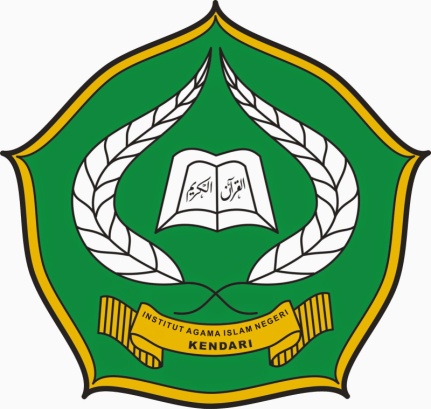 SKRIPSIDiajukan untuk Memenuhi Salah Satu Syarat Mendapatkan Gelar Sarjana Pendidikan Islam pada Program Studi Manajemen Pendidikan IslamOleh:NILMAY SURINIM. 11010103011FAKULTAS TARBIYAH DAN ILMU KEGURUANINSTITUT AGAMA ISLAM NEGERI (IAIN) KENDARI2015